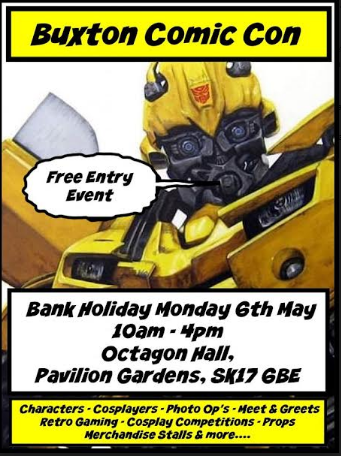 May 3rd Open Afternoon from 1.20pm8&9th PTA basket bash event 3.30pm hallw.c. 13th KS2 SATS Junew.c. 10th Y1 Phonics Check17th Nursery visit to reception19th Y1-6 sports day (3 sessions through the day for Y12, Y34 and then Y56).June20th EYFS sports day (1.30)20th New parents to visit reception 5.30pm20th  Y5 All Hallows experience day24th Nursery visit to reception28th INSETJuly1st Y6 transition day5th PTA summer BBQ12th reports sent home15th reports drop in opportunity16th Music concert for those learning with Mr Watson 2.00pm16th reception trip to Macclesfield Forest18th Y6 Leavers’ serviceJune20th EYFS sports day (1.30)20th New parents to visit reception 5.30pm20th  Y5 All Hallows experience day24th Nursery visit to reception28th INSETJuly1st Y6 transition day5th PTA summer BBQ12th reports sent home15th reports drop in opportunity16th Music concert for those learning with Mr Watson 2.00pm16th reception trip to Macclesfield Forest18th Y6 Leavers’ serviceWorship theme: trustThis week in worship we have been thinking about trust and what makes someone trustworthy. We have been reading the stories of Jonathan and David and also Daniel in the lion’s den. Why not ask your children what makes a good trustworthy friend?  SATSFAVOUR! We need some help to transport the chairs from church to school for the SATS. We use this as they fit best with the hall tables and are comfortable and will support concentration. If you have a big van then please let us knoiw!GatesThe car park gates will be closed between 8.30 and 4.00 each day. Any visitors in this period will need to find parking near to school. PlantsThe great plant sale is back. Look out for Mrs Patterson on Tuesdays on the back playground, weather permitting. Plants for sale next week: cosmos, chillies and zinnias. Open afternoonWe look forward to welcoming you next Friday afternoon for our open afternoon. Families of children in reception, year one and two please arrive from 1.20. You will need to sign in in the hall and then can head to your child’s class. Y3-6 should arrive from 1.30. Everyone welcome to join at any point in the afternoon. Open afternoonWe look forward to welcoming you next Friday afternoon for our open afternoon. Families of children in reception, year one and two please arrive from 1.20. You will need to sign in in the hall and then can head to your child’s class. Y3-6 should arrive from 1.30. Everyone welcome to join at any point in the afternoon. AttendanceThis week’s attendance winners are……Mrs Walsh’s and Mrs Westerby’s class.  Well done and enjoy your extra break time!AttendanceThis week’s attendance winners are……Mrs Walsh’s and Mrs Westerby’s class.  Well done and enjoy your extra break time!AttendanceThis week’s attendance winners are……Mrs Walsh’s and Mrs Westerby’s class.  Well done and enjoy your extra break time!SEND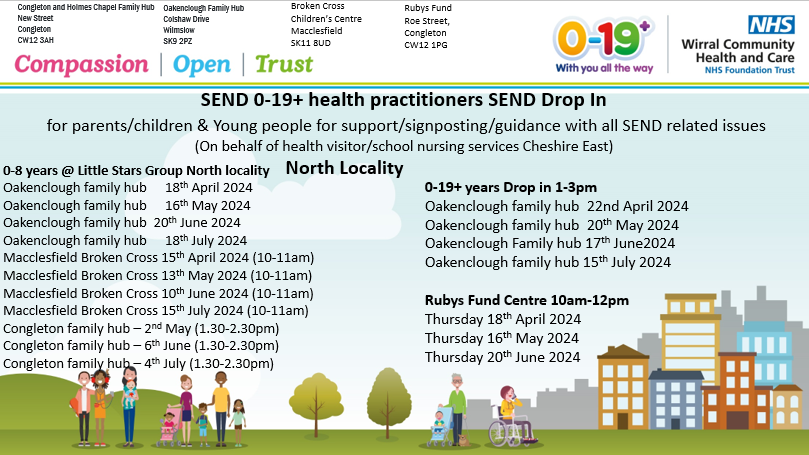 SENDSEND